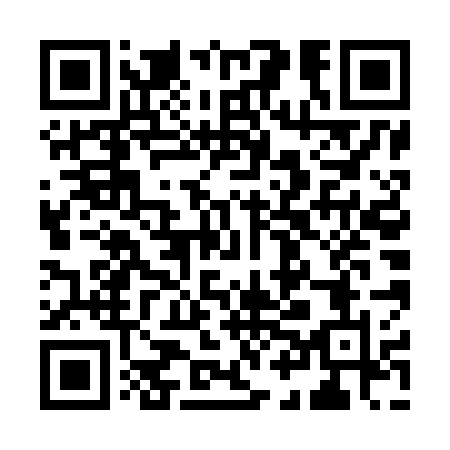 Ramadan times for Floridablanca, PhilippinesMon 11 Mar 2024 - Wed 10 Apr 2024High Latitude Method: NonePrayer Calculation Method: Muslim World LeagueAsar Calculation Method: ShafiPrayer times provided by https://www.salahtimes.comDateDayFajrSuhurSunriseDhuhrAsrIftarMaghribIsha11Mon4:574:576:0912:083:296:086:087:1512Tue4:574:576:0812:083:296:086:087:1513Wed4:564:566:0712:073:296:086:087:1514Thu4:554:556:0612:073:286:086:087:1515Fri4:554:556:0612:073:286:086:087:1516Sat4:544:546:0512:073:286:086:087:1517Sun4:534:536:0412:063:276:096:097:1618Mon4:534:536:0412:063:276:096:097:1619Tue4:524:526:0312:063:266:096:097:1620Wed4:514:516:0212:053:266:096:097:1621Thu4:504:506:0112:053:256:096:097:1622Fri4:504:506:0112:053:256:096:097:1623Sat4:494:496:0012:053:256:096:097:1624Sun4:484:485:5912:043:246:096:097:1725Mon4:474:475:5912:043:246:106:107:1726Tue4:474:475:5812:043:236:106:107:1727Wed4:464:465:5712:033:236:106:107:1728Thu4:454:455:5612:033:226:106:107:1729Fri4:444:445:5612:033:226:106:107:1730Sat4:434:435:5512:023:216:106:107:1831Sun4:434:435:5412:023:206:106:107:181Mon4:424:425:5412:023:206:106:107:182Tue4:414:415:5312:023:196:116:117:183Wed4:404:405:5212:013:196:116:117:184Thu4:404:405:5112:013:186:116:117:195Fri4:394:395:5112:013:186:116:117:196Sat4:384:385:5012:003:176:116:117:197Sun4:374:375:4912:003:166:116:117:198Mon4:364:365:4912:003:166:116:117:199Tue4:364:365:4812:003:156:116:117:2010Wed4:354:355:4711:593:156:126:127:20